Applicants to the following courses within Queen’s Management School are asked to complete this form:MSc International BusinessMSc Human Resource ManagementMSc Risk and Investment ManagementFor entry to the above courses, a 2.1 Honours degree or equivalent qualification acceptable to the University is normally required.  Further details on entrance requirements can be found on the Postgraduate Taught Course Finder at http://go.qub.ac.uk/CourseFinder. Applicants who do not meet the normal entrance requirements may be considered for these courses if suitable relevant experience has been undertaken. Do you have any professional experience which is relevant to your application (place an X in the appropriate box)?Please provide the following information:Action you should now take:You must upload this completed supplementary form as part of your application via the postgraduate application portal. Please select the ‘Upload Document’ link which is located under the ‘Additional Information’ section of the application.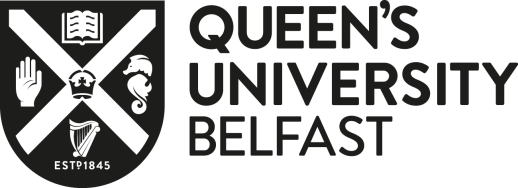 QUEEN’S MANAGEMENT SCHOOLSUPPLEMENTARY APPLICATION FORMApplicant Name:Email Address:YesPlease complete the remaining sections of this form and upload completed formNoYou are not required to complete the remaining sections of this form and the form should now be uploadedPlease provide all details of your relevant professional experience. It is important that you provide the name of the employer, commencement dates, end dates, job title and a detailed description of the duties and responsibilities of each positionPlease provide details on why you believe that your professional skills are relevant to your intended programme of study. For example, you may discuss how your experience is relevant to the subject content of the programme, how it developed your leadership, decision-making, team-working skills.